VSTUPNÍ ČÁSTNázev komplexní úlohy/projektuZávady a servis třecích spojek, další druhy spojekKód úlohy23-u-3/AA53Využitelnost komplexní úlohyKategorie dosaženého vzděláníH (EQF úroveň 3)L0 (EQF úroveň 4)M (EQF úroveň 4)Skupiny oborů23 - Strojírenství a strojírenská výroba37 - Doprava a spoje39 - Speciální a interdisciplinární obory41 - Zemědělství a lesnictvíVazba na vzdělávací modul(y)Převodové ústrojí 1 – vozidlové spojkyŠkolaIntegrovaná střední škola, Vysoké nad Jizerou, Dr. Farského 300, příspěvková organizace, Dr. Karla Farského, Vysoké nad JizerouKlíčové kompetenceDatum vytvoření12. 02. 2019 11:33Délka/časová náročnost - Odborné vzdělávání8Délka/časová náročnost - Všeobecné vzděláváníPoznámka k délce úlohyRočník(y)2. ročníkŘešení úlohyindividuální, skupinovéDoporučený počet žáků8Charakteristika/anotaceCílem komplexní úlohy je seznámit žáka s možnými závadami třecích spojek, s možnostmi oprav těchto spojek a se zásadami a pracovními postupy při opravách. Žák je dále seznámen s konstrukcí a principem činnosti dalších druhů spojek ( zubová, hydrodynamická). Získané znalosti jsou ověřeny skupinovým vypracováním pracovního listu (optimálně ve skupině max 8mi žáků) a následnou prezentací závěrů skupiny. Každý žák následně vypracuje závěrečný klasifikační test.JÁDRO ÚLOHYOčekávané výsledky učeníŽák:podle popisu chování vozidla určí možnou závadu třecí spojkyvyjmenuje základní pravidla a postupy při demontáži a montáži součástí třecí spojkypopíše způsoby kontroly a oprav součástí třecí spojkypopíše konstrukci a princip činnosti dalších druhů vozidlových spojekSpecifikace hlavních učebních činností žáků/aktivit projektu vč. doporučeného časového rozvrhuPrezentace přednášejícího – 6 hodPracovní list + vyhodnocení – 1 hodKlasifikační test – 1 hodMetodická doporučeníZpůsob realizaceTeoretická frontální výuka formou prezentace v učebněSkupinová tvorba pracovního listuIndividuální vypracování klasifikačního testuPomůckyTechnické vybavení:Počítač se SW pro prohlížení powerpointových prezentací, dataprojektor.Učební pomůcky učitele:zadání pracovního listu - počet vyhotovení odpovídá počtu skupin žáků ve třídězadání klasifikačního testu – počet vyhotovení odpovídá počtu žáků ve tříděsoučásti třecí spojky (pokud jsou k dispozici)modely zubové a hydrodynamické spojky (pokud jsou k dispozici)Učební pomůcky pro žáka:psací potřebyVÝSTUPNÍ ČÁSTPopis a kvantifikace všech plánovaných výstupůSkupinová tvorba pracovního listu a následná prezentace závěrů skupiny, vyhodnocení správnosti řešeníIndividuální vypracování klasifikačního testu, vyhodnocení a oznámkováníKritéria hodnoceníVypracování úlohy a následné porovnání se správným řešením slouží především jako příprava žáků na klasifikační test a poskytuje přednášejícímu zpětnou vazbu o získaných znalostech žáků.Vypracování klasifikačního testu a splnění kritérií hodnocení je podmínkou pro úspěšné absolvování modulu. Kritéria hodnocení jsou následující:Bodová úspěšnost:     27 – 24 b   ......1                                    23 – 20 b ....... 2                                    19 – 16 b …….3                                    15 – 12 b ........4                                    11 –   0 b …….5Doporučená literaturaJÁN,ŽDÁNSKÝ,ČUPERA. Automobily 2  – Převody. 4. vydání. Brno: Avid, 2012. ISBN 978-80-87143-21-6POŠTA A KOL. Opravárenství a diagnostika 2. 1. vydání. Praha: Informatorium, 2002. ISBN  – 80 – 86073 – 88 – 2GSCHEIDLE A KOL. Příručka pro automechanika. 1. vydání. Praha: Sobotáles, 2001. ISBN 80 -85920 – 76 - XPoznámkyObsahové upřesněníOV RVP - Odborné vzdělávání ve vztahu k RVPPřílohyPracovni_list_2_servis_spojek.docxPracovni_list_2_reseni.docxKlasifikacni_test_2.docxKlasifikacni_test_2_reseni.docxServis_trecich_spojek.pptMateriál vznikl v rámci projektu Modernizace odborného vzdělávání (MOV), který byl spolufinancován z Evropských strukturálních a investičních fondů a jehož realizaci zajišťoval Národní pedagogický institut České republiky. Autorem materiálu a všech jeho částí, není-li uvedeno jinak, je Petr Holata. Creative Commons CC BY SA 4.0 – Uveďte původ – Zachovejte licenci 4.0 Mezinárodní.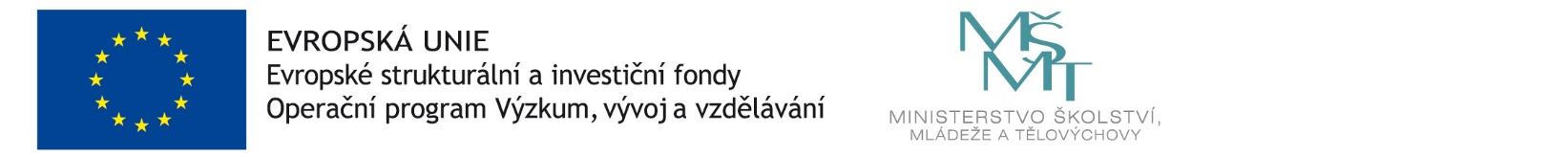 